La calidad científica. El Índice Bibliográfico Nacional Publindex cuenta con un comité de expertos que verifican la originalidad y calidad científica de los documentos publicados. Se considera que los documentos publicados corresponden a la siguiente tipología: Artículo de investigación científica y tecnológica. Documento que presenta, de manera detallada, los resultados originales de proyectos terminados de investigación. La estructura generalmente utilizada contiene cuatro apartes importantes: introducción, metodología, resultados y conclusiones. Artículo de reflexión. Documento que presenta resultados de investigación terminada desde una perspectiva analítica, interpretativa o crítica del autor, sobre un tema específico, recurriendo a fuentes originales. Artículo de revisión. Documento resultado de una investigación terminada donde se analizan, sistematizan e integran los resultados de investigaciones publicadas o no publicadas, sobre un campo en ciencia o tecnología, con el fin de dar cuenta de los avances y las tendencias de desarrollo. Se caracteriza por presentar una cuidadosa revisión bibliográfica de por lo menos 50 referencias. Artículo corto. Documento breve que presenta resultados originales preliminares o parciales de una investigación científica o tecnológica, que por lo general requieren de una pronta difusión. 5) Reporte de caso. Documento que presenta los resultados de un estudio sobre una situación particular con el fin de dar a conocer las experiencias técnicas y metodológicas consideradas en un caso específico. Incluye una revisión sistemática comentada de la literatura sobre casos análogos. 6) Revisión de tema. Documento resultado de la revisión crítica de la literatura sobre un tema en particular. Resumen del aporte académico (máximo 200 palabras)*Palabras Claves (Máximo 5, separadas por,)*:Resumen de cv del autor o autores (10 líneas por autor)*:Fotos de los autores*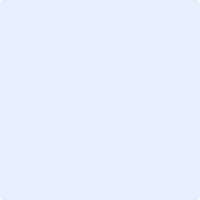 Ejes temáticos CIFCOM 2023Para lograr los objetivos del Congreso, el comité organizador, coordinando las sugerencias e intereses de quienes asistieron a eventos anteriores, ha propuesto los siguientes ejes temáticos, que se convertirán en foros permanentes durante y después del evento. Y que en esta ocasión son el referente para abrir las respectivas convocatorias para presentar aportes académicos como ponencias, experiencias significativas, carteles a presentar durante el congreso y artículos a publicar en nuestras memorias.¡Participa y contribuye al avance científico-tecnológico en la región!”.Eje temático No 1: Ciencias sociales y humanidades.Las ciencias sociales y humanidades, que incluyen disciplinas como sociología, antropología, economía, ciencias políticas, historia y filosofía, han sido tradicionalmente áreas de investigación activas en América Latina debido a la importancia de comprender los contextos culturales, políticos y sociales de la región.Eje temático No 2: Ciencias médicas y de la salud. Dada la importancia de la salud pública y el bienestar en la región, las investigaciones científicas en el campo de las ciencias médicas y de la salud han sido significativas. Esto incluye estudios en medicina, biología, farmacología, epidemiología y otras áreas relacionadas.Eje temático No 3: Ingeniería y tecnología.En América Latina, la ingeniería y la tecnología han sido campos en crecimiento en las últimas décadas. Esto se debe a la necesidad de desarrollo de infraestructuras, innovación tecnológica y soluciones a problemas específicos de la región.Eje temático No 4: Ciencias naturales y exactas.Las ciencias naturales y exactas, como la física, la química, la biología y las matemáticas, también han sido áreas de investigación científica en América Latina, aunque pueden recibir menos atención en comparación con las áreas anteriores, son de vital importancia para la actividad multidisciplinaria y la transversalidad del saber.Eje temático No 5: Ciencias agrícolas y veterinarias.La agricultura y la ganadería son sectores importantes en muchos países de América Latina. Por lo tanto, las investigaciones científicas relacionadas con las ciencias agrícolas y veterinarias han tenido relevancia en la región.Eje temático No 6: Ciencias de la información y la comunicación.Con el crecimiento de la tecnología y la comunicación en el siglo XXI, las investigaciones científicas en ciencias de la información y la comunicación han aumentado en América Latina.Eje temático No 7: Ciencias ambientales y de la tierra.Dada la riqueza natural y la diversidad de ecosistemas en América Latina, las investigaciones científicas relacionadas con el medio ambiente y las ciencias de la tierra han ganado importancia en los últimos años.Eje temático No 8: Artes y letrasSi bien las investigaciones científicas en artes y letras pueden no ser tan prevalentes como en otras áreas, siguen existiendo proyectos y estudios en campos como la literatura, la música, el arte y la cultura.Título del Aporte Académico*:(* es obligatorio):(No debe exceder más de 16 palabras)Nombre y Apellidos de los Autores y Coautores*:Para las publicaciones de la Editorial CIMTED, pueden ser 5 autores por artículo, si su intención es postular el articulo para revista indexada no deben ser más de 3 autores por artículo.E – Mail(s)* de los autores:NO ESCRIBIR EN ESTE CAMPOE – Mail(s)* de los autores:NO ESCRIBIR EN ESTE CAMPO1.2.3.4.5.Institución de Procedencia: Ciudad y País*:Teléfono (incluir código de área):Celular:Whatsapp: si:       no: Dirección de correspondencia postal.Modalidades de participación Presencial*:Ponente presencial Low Cost Ponente, no publica  (250 USD)Ponente presencial con publicaciones: Ponente, publica en memorias y libro de congreso  (300 USD) Ponente presencial con revisión de pares: Ponente, publica en revista indexada o libro de investigación  (400 USD) Modalidades de participación Virtual*:Ponente virtual low cost:  Ponente, no publica   (99 USD) Ponente virtual con publicaciones: Ponente, publica en memorias y libro de congreso  (290 USD)Ponente virtual con revisión de pares: Ponente, publica en revista indexada o libro de investigación  (390 USD)Modalidades de participación sin ponencia*:Derechos de publicación sin Revisión:  (290 USD) Derechos de publicación con revisión:   (390 USD)Para conocer los modos de participación disponibles ingresa AquíModalidades de participación Presencial*:Ponente presencial Low Cost Ponente, no publica  (250 USD)Ponente presencial con publicaciones: Ponente, publica en memorias y libro de congreso  (300 USD) Ponente presencial con revisión de pares: Ponente, publica en revista indexada o libro de investigación  (400 USD) Modalidades de participación Virtual*:Ponente virtual low cost:  Ponente, no publica   (99 USD) Ponente virtual con publicaciones: Ponente, publica en memorias y libro de congreso  (290 USD)Ponente virtual con revisión de pares: Ponente, publica en revista indexada o libro de investigación  (390 USD)Modalidades de participación sin ponencia*:Derechos de publicación sin Revisión:  (290 USD) Derechos de publicación con revisión:   (390 USD)Para conocer los modos de participación disponibles ingresa AquíModalidades de participación Presencial*:Ponente presencial Low Cost Ponente, no publica  (250 USD)Ponente presencial con publicaciones: Ponente, publica en memorias y libro de congreso  (300 USD) Ponente presencial con revisión de pares: Ponente, publica en revista indexada o libro de investigación  (400 USD) Modalidades de participación Virtual*:Ponente virtual low cost:  Ponente, no publica   (99 USD) Ponente virtual con publicaciones: Ponente, publica en memorias y libro de congreso  (290 USD)Ponente virtual con revisión de pares: Ponente, publica en revista indexada o libro de investigación  (390 USD)Modalidades de participación sin ponencia*:Derechos de publicación sin Revisión:  (290 USD) Derechos de publicación con revisión:   (390 USD)Para conocer los modos de participación disponibles ingresa AquíEje temático Seleccionado * (Obligatorio): Ver el número de orden, en el anexo. Ejes temáticosNombre de quien(es) expone(n),  Manejo de privacidad de datos:Autorizo a la Corporación CIMTED y al Centro Internacional de Servicios en Educación, Investigación y Desarrollo a tratar mis datos personales de acuerdo a las normativas de ley y a enviar información relacionada con los eventos y actividades académicas que desarrollan:        Manejo de privacidad de datos:Autorizo a la Corporación CIMTED y al Centro Internacional de Servicios en Educación, Investigación y Desarrollo a tratar mis datos personales de acuerdo a las normativas de ley y a enviar información relacionada con los eventos y actividades académicas que desarrollan:        Manejo de privacidad de datos:Autorizo a la Corporación CIMTED y al Centro Internacional de Servicios en Educación, Investigación y Desarrollo a tratar mis datos personales de acuerdo a las normativas de ley y a enviar información relacionada con los eventos y actividades académicas que desarrollan:        Naturaleza del trabajo:Experiencia:              Investigación:         Tesis:       Material de aplicaciónNaturaleza del trabajo:Experiencia:              Investigación:         Tesis:       Material de aplicaciónNaturaleza del trabajo:Experiencia:              Investigación:         Tesis:       Material de aplicación*Clasificación del aporte: En Caso de seccionar otro especifique cual es la clasificación de su aporte: Ver clasificación según calidad científica Aquí*Clasificación del aporte: En Caso de seccionar otro especifique cual es la clasificación de su aporte: Ver clasificación según calidad científica Aquí*Clasificación del aporte: En Caso de seccionar otro especifique cual es la clasificación de su aporte: Ver clasificación según calidad científica AquíDeseo aplicar para publicar en revista indexada(Solo aplica para ponentes con revisión de pares ciegos y tengan trabajo de investigación concluida)  * Sujeto a dictamen de pares evaluadoresDeseo aplicar para publicación de capítulo de libro de investigación (solo aplica para ponentes con revisión por pares ciegos y que tengan trabajo de investigación concluida)  * Sujeto a dictamen de pares evaluadores*Solo se puede seleccionar una de las dos opcionesNota: La Corporación CIMTED no garantiza la publicación del artículo en la revista indexada, ya que este proceso depende de la calidad científica de la investigación y el cumplimiento de las normas de cada una de las revistas. El pago que se realiza a la corporación CIMTED, no corresponde al costo de publicación en revista indexada, corresponde al pago de revisión del aporte por pares ciegos; con la posibilidad de publicar en una de las revistas con las cuales tenemos convenios. Deseo aplicar para publicar en revista indexada(Solo aplica para ponentes con revisión de pares ciegos y tengan trabajo de investigación concluida)  * Sujeto a dictamen de pares evaluadoresDeseo aplicar para publicación de capítulo de libro de investigación (solo aplica para ponentes con revisión por pares ciegos y que tengan trabajo de investigación concluida)  * Sujeto a dictamen de pares evaluadores*Solo se puede seleccionar una de las dos opcionesNota: La Corporación CIMTED no garantiza la publicación del artículo en la revista indexada, ya que este proceso depende de la calidad científica de la investigación y el cumplimiento de las normas de cada una de las revistas. El pago que se realiza a la corporación CIMTED, no corresponde al costo de publicación en revista indexada, corresponde al pago de revisión del aporte por pares ciegos; con la posibilidad de publicar en una de las revistas con las cuales tenemos convenios. Deseo aplicar para publicar en revista indexada(Solo aplica para ponentes con revisión de pares ciegos y tengan trabajo de investigación concluida)  * Sujeto a dictamen de pares evaluadoresDeseo aplicar para publicación de capítulo de libro de investigación (solo aplica para ponentes con revisión por pares ciegos y que tengan trabajo de investigación concluida)  * Sujeto a dictamen de pares evaluadores*Solo se puede seleccionar una de las dos opcionesNota: La Corporación CIMTED no garantiza la publicación del artículo en la revista indexada, ya que este proceso depende de la calidad científica de la investigación y el cumplimiento de las normas de cada una de las revistas. El pago que se realiza a la corporación CIMTED, no corresponde al costo de publicación en revista indexada, corresponde al pago de revisión del aporte por pares ciegos; con la posibilidad de publicar en una de las revistas con las cuales tenemos convenios. Certifico que el trabajo enviado es original y no ha sido publicado, ni está en proceso de evaluación al mismo tiempo que se envía al congreso CIFCOM 2023 Certifico que el trabajo enviado es original y no ha sido publicado, ni está en proceso de evaluación al mismo tiempo que se envía al congreso CIFCOM 2023 Certifico que el trabajo enviado es original y no ha sido publicado, ni está en proceso de evaluación al mismo tiempo que se envía al congreso CIFCOM 2023 